Русский язык.Краткосрочный план урока № 74.Предмет: Русский языкУрок: 74Предмет: Русский языкУрок: 74Школа: Школа: Школа: Школа: Школа: Дата: Дата: ФИО учителя: ФИО учителя: ФИО учителя: ФИО учителя: ФИО учителя: Класс: 3Класс: 3Количество присутствующих: Количество присутствующих:  Количество    отсутствующих:              Количество    отсутствующих:              Количество    отсутствующих:             Раздел (сквозная тема):Раздел (сквозная тема):В контексте сквозной темы   «Искусство».В контексте сквозной темы   «Искусство».В контексте сквозной темы   «Искусство».В контексте сквозной темы   «Искусство».В контексте сквозной темы   «Искусство».Тема урока:Тема урока:Склонение имён существительных по падежам.Искусство народных мастеров.Склонение имён существительных по падежам.Искусство народных мастеров.Склонение имён существительных по падежам.Искусство народных мастеров.Склонение имён существительных по падежам.Искусство народных мастеров.Склонение имён существительных по падежам.Искусство народных мастеров.Цели обучения в соответствии с учебной программой:Цели обучения в соответствии с учебной программой:3.1.3.1 - прогнозировать содержание информации на основе заголовка, рисунков/фото/диаграмм3.2.5.1 - находить информацию по двум источникам (словари, справочники, детские энциклопедии, детские познавательные журналы) на заданную тему, выделять главную и второстепенную информацию3.3.8.2 - определять род, число, падеж имен существительных и правильно употреблять их в речи3.1.3.1 - прогнозировать содержание информации на основе заголовка, рисунков/фото/диаграмм3.2.5.1 - находить информацию по двум источникам (словари, справочники, детские энциклопедии, детские познавательные журналы) на заданную тему, выделять главную и второстепенную информацию3.3.8.2 - определять род, число, падеж имен существительных и правильно употреблять их в речи3.1.3.1 - прогнозировать содержание информации на основе заголовка, рисунков/фото/диаграмм3.2.5.1 - находить информацию по двум источникам (словари, справочники, детские энциклопедии, детские познавательные журналы) на заданную тему, выделять главную и второстепенную информацию3.3.8.2 - определять род, число, падеж имен существительных и правильно употреблять их в речи3.1.3.1 - прогнозировать содержание информации на основе заголовка, рисунков/фото/диаграмм3.2.5.1 - находить информацию по двум источникам (словари, справочники, детские энциклопедии, детские познавательные журналы) на заданную тему, выделять главную и второстепенную информацию3.3.8.2 - определять род, число, падеж имен существительных и правильно употреблять их в речи3.1.3.1 - прогнозировать содержание информации на основе заголовка, рисунков/фото/диаграмм3.2.5.1 - находить информацию по двум источникам (словари, справочники, детские энциклопедии, детские познавательные журналы) на заданную тему, выделять главную и второстепенную информацию3.3.8.2 - определять род, число, падеж имен существительных и правильно употреблять их в речиЦели урока:Цели урока:Познакомить учащихся со склонением имен существительных по падежамПознакомить учащихся со склонением имен существительных по падежамПознакомить учащихся со склонением имен существительных по падежамПознакомить учащихся со склонением имен существительных по падежамПознакомить учащихся со склонением имен существительных по падежамХод урока:Ход урока:Ход урока:Ход урока:Ход урока:Ход урока:Ход урока:Этап урока/ ВремяДействия педагогаДействия педагогаДействия ученикаДействия ученикаОцениваниеРесурсы1.Начало урока. 0-5 минСоздание положительного эмоционального настроя:Долгожданный дан звонок,Начинается урок.Он пойдет ребятам впрок.Постараюсь все понятьИ внимательно читать.Звуки с буквами пришлиИ порядок навели.Создание положительного эмоционального настроя:Долгожданный дан звонок,Начинается урок.Он пойдет ребятам впрок.Постараюсь все понятьИ внимательно читать.Звуки с буквами пришлиИ порядок навели.Приветствуют учителя. Организуют свое рабочее место, проверяют наличие индивидуальных учебных принадлежностейПриветствуют учителя. Организуют свое рабочее место, проверяют наличие индивидуальных учебных принадлежностейФООценивание эмоционального состояния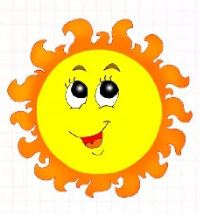 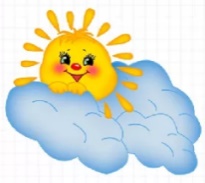 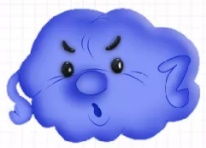 Эмоц. настрой2. Середина урока. 5 – 40 минАктуализация жизненного опыта.  Целеполагание.(К,  Г)  Учитель  предлагает  рассмотреть  иллюстрацию  учебника  и прочитать пословицы, определяя тему и основную мысль пословиц.Родина – всем матерям мать. Нет в мире краше Родины нашей. Жить – Родине служить. Береги Родину, как зеницу ока. Родителей почитай, о Родине не забывай.(И) Минутка чистописания: работа с пословицей – Любовь к Родине у семейного очага рождается.Работа с пословицей по плану:1. Чтение пословицы. 2. Объяснить значение непонятных слов. 3. Выяснить смысл пословицы в целом: о чем она и чему учит? 4.  Подобрать  жизненную  ситуацию,  в  которой  можно  употребить данную пословицу.(Д) Видео Казахстан – наша любимая Родина!(К) Исследовательская деятельность.Наблюдение  за  изменением  окончания  слова  «Родина».  Дети записывают вместе с вопросами и словами помощниками, выделяют окончание.Учащимся устно предлагается сравнить изменение окончаний слова «мама», объяснить, почему Родина дорога человеку, как и мама.Сообщение темы и целей урока(К) Чтение и анализ правила из учебникаИзменение  имен  существительных  по  вопросам  называется изменение  по  падежам  или  склонением.  В  русском  языке  шесть падежей:  именительный,  родительный,  дательный,  винительный, творительный,  предложный.  При  изменении  по  падежам  (при склонении) изменяются окончания имен существительных.(К, И) Учащиеся рассматривают  таблицу, обращают внимание на название  каждого  падежа,  его  краткое  условное  обозначение, падежные  вопросы  и  слова-помощники.  Устно  приводят  свои примеры, изменяя слово по вопросам. Обращается внимание на то, что  к  одушевленным  существительным  ставятся  вопросы:  кто? кого?  кому?  кем?  о  ком?,  а  неодушевленные  существительные изменяются по вопросам: что? чего? чему? чем? о чем?(Д, К) Динамическая пауза «Падежи»Именительный подпрыгнул,А Родительный летал.Дательный полез на горку,А Винительный устал.Наш Творительный поплавал,А Предложный убежал.Падежи нам все нужны –И при этом все важныДети  демонстрируют  свою  внимательность,  повторяют движения за учителемРабота над лексической и грамматической темами урока(К) Чтение текста «Искусство народных мастеров»Высказывание предположения  об основной мысли  по названиютекста и фотографиям  перед прочтением. Устно определить падеж выделенных слов, используя таблицу в предыдущем упражнении Мотивированные  дети  могут  рассказать  на  основе  собственныхнаблюдений  о  мастерстве  народных  умельцев,  традиционных ценностях, передаваемых мастерами разных народов. (Д)  Показ  презентации  о  декоративно-прикладном  искусстве Казахстана.(Г)  Учитель  предлагает  по  выбору  учащихся  просклонять  по падежам любые из слов:  юноша, мастер, конь, украшение, седло, юрта.  Обращает  внимание  детей  на  род  имен  существительных  и одни  и  те  же  вопросы  падежей,  независимо  от  рода существительных. Чтение правила детьми:Имена  существительные  мужского,  женского  и  среднего  рода  в единственном  и  множественном  числе  отвечают  на  одни  и  те  же падежные вопросы.(Д, К) Пальчиковая гимнастика «Строим дом»Туки –  туки молотком,  Стучат кулаками одним по другому.Строю, строю новый дом.  Ладони располагаются под углом,Будет он большой, как ель,  кончики пальцев соприкасаются.Будут окна, будет дверь.  Делают из пальцев «окно» и «дверь».Всех  в  него  я  поселю:  Хлопают  в  ладоши.Мышку, зайчика, лису.«Повар»Повар готовил обед, Ребром ладони дети стучат по столу.А тут отключили свет.Повар леща берет    Загибают пальцы на левой руке.И опускает в компотБросает в котел поленья,В печку кладет варенье.Мешает суп кочерыжкой,Угли бьет поварешкой.Сахар сыплет в бульон.И очень доволен он!  Разводят рукамиРабота над грамматической темой урока(П) Используя подсказки в тексте и памятку,  дети записывают сначала  пословицу,  в  которой  слово  «дело»  стоит  в  И.п.,  затем остальные  пословицы  и  поговорки,  подписывая  падеж  над существительным.  Определяют  роль  существительного  в предложениях (главный член или второстепенный), делают вывод и сравнивают с правилом.Работа с правиломВ  именительном  падеже имя существительное является  главнымчленом  предложения  и  отвечает  на  вопрос  кто?  или  что?  Форма именительного  падежа  единственного  числа  –  это  начальная форма  существительного:  кто?  мастер;  что?  искусство.  У именительного  падежа  никогда  не  бывает  предлогов.  Во  всех остальных  косвенных  падежах  существительные  могут употребляться с предлогами.(И)  Списывание  текста  с  пропущенными  буквами Подчеркивание существительных в именительном падеже.(П)  Составление  нераспространенных  предложений Подчеркивание  имен  существительных  в  именительном  падеже. Распространение  одного  из  предложений  второстепенными членами. Определение падежа существительныхВ  рубрике  «Это  интересно»  дети  знакомятся  с  информацией  о падежах в разных языкахРабота в «Рабочей тетради»Оценка уровня усвоения навыка по темеАктуализация жизненного опыта.  Целеполагание.(К,  Г)  Учитель  предлагает  рассмотреть  иллюстрацию  учебника  и прочитать пословицы, определяя тему и основную мысль пословиц.Родина – всем матерям мать. Нет в мире краше Родины нашей. Жить – Родине служить. Береги Родину, как зеницу ока. Родителей почитай, о Родине не забывай.(И) Минутка чистописания: работа с пословицей – Любовь к Родине у семейного очага рождается.Работа с пословицей по плану:1. Чтение пословицы. 2. Объяснить значение непонятных слов. 3. Выяснить смысл пословицы в целом: о чем она и чему учит? 4.  Подобрать  жизненную  ситуацию,  в  которой  можно  употребить данную пословицу.(Д) Видео Казахстан – наша любимая Родина!(К) Исследовательская деятельность.Наблюдение  за  изменением  окончания  слова  «Родина».  Дети записывают вместе с вопросами и словами помощниками, выделяют окончание.Учащимся устно предлагается сравнить изменение окончаний слова «мама», объяснить, почему Родина дорога человеку, как и мама.Сообщение темы и целей урока(К) Чтение и анализ правила из учебникаИзменение  имен  существительных  по  вопросам  называется изменение  по  падежам  или  склонением.  В  русском  языке  шесть падежей:  именительный,  родительный,  дательный,  винительный, творительный,  предложный.  При  изменении  по  падежам  (при склонении) изменяются окончания имен существительных.(К, И) Учащиеся рассматривают  таблицу, обращают внимание на название  каждого  падежа,  его  краткое  условное  обозначение, падежные  вопросы  и  слова-помощники.  Устно  приводят  свои примеры, изменяя слово по вопросам. Обращается внимание на то, что  к  одушевленным  существительным  ставятся  вопросы:  кто? кого?  кому?  кем?  о  ком?,  а  неодушевленные  существительные изменяются по вопросам: что? чего? чему? чем? о чем?(Д, К) Динамическая пауза «Падежи»Именительный подпрыгнул,А Родительный летал.Дательный полез на горку,А Винительный устал.Наш Творительный поплавал,А Предложный убежал.Падежи нам все нужны –И при этом все важныДети  демонстрируют  свою  внимательность,  повторяют движения за учителемРабота над лексической и грамматической темами урока(К) Чтение текста «Искусство народных мастеров»Высказывание предположения  об основной мысли  по названиютекста и фотографиям  перед прочтением. Устно определить падеж выделенных слов, используя таблицу в предыдущем упражнении Мотивированные  дети  могут  рассказать  на  основе  собственныхнаблюдений  о  мастерстве  народных  умельцев,  традиционных ценностях, передаваемых мастерами разных народов. (Д)  Показ  презентации  о  декоративно-прикладном  искусстве Казахстана.(Г)  Учитель  предлагает  по  выбору  учащихся  просклонять  по падежам любые из слов:  юноша, мастер, конь, украшение, седло, юрта.  Обращает  внимание  детей  на  род  имен  существительных  и одни  и  те  же  вопросы  падежей,  независимо  от  рода существительных. Чтение правила детьми:Имена  существительные  мужского,  женского  и  среднего  рода  в единственном  и  множественном  числе  отвечают  на  одни  и  те  же падежные вопросы.(Д, К) Пальчиковая гимнастика «Строим дом»Туки –  туки молотком,  Стучат кулаками одним по другому.Строю, строю новый дом.  Ладони располагаются под углом,Будет он большой, как ель,  кончики пальцев соприкасаются.Будут окна, будет дверь.  Делают из пальцев «окно» и «дверь».Всех  в  него  я  поселю:  Хлопают  в  ладоши.Мышку, зайчика, лису.«Повар»Повар готовил обед, Ребром ладони дети стучат по столу.А тут отключили свет.Повар леща берет    Загибают пальцы на левой руке.И опускает в компотБросает в котел поленья,В печку кладет варенье.Мешает суп кочерыжкой,Угли бьет поварешкой.Сахар сыплет в бульон.И очень доволен он!  Разводят рукамиРабота над грамматической темой урока(П) Используя подсказки в тексте и памятку,  дети записывают сначала  пословицу,  в  которой  слово  «дело»  стоит  в  И.п.,  затем остальные  пословицы  и  поговорки,  подписывая  падеж  над существительным.  Определяют  роль  существительного  в предложениях (главный член или второстепенный), делают вывод и сравнивают с правилом.Работа с правиломВ  именительном  падеже имя существительное является  главнымчленом  предложения  и  отвечает  на  вопрос  кто?  или  что?  Форма именительного  падежа  единственного  числа  –  это  начальная форма  существительного:  кто?  мастер;  что?  искусство.  У именительного  падежа  никогда  не  бывает  предлогов.  Во  всех остальных  косвенных  падежах  существительные  могут употребляться с предлогами.(И)  Списывание  текста  с  пропущенными  буквами Подчеркивание существительных в именительном падеже.(П)  Составление  нераспространенных  предложений Подчеркивание  имен  существительных  в  именительном  падеже. Распространение  одного  из  предложений  второстепенными членами. Определение падежа существительныхВ  рубрике  «Это  интересно»  дети  знакомятся  с  информацией  о падежах в разных языкахРабота в «Рабочей тетради»Оценка уровня усвоения навыка по темеУчащиеся слушают учителя, отвечают на вопросыФормулируют тему урока, определяют цель урока.Проводят исследовательскую работуРаботают по теме урокаПовторяют движения за учителемРаботают над лексической темой урокаПовторяют движения за учителемРаботают над грамматической темой урокаРаботают над изученными орфограммамиРаботают в тетрадяхУчащиеся слушают учителя, отвечают на вопросыФормулируют тему урока, определяют цель урока.Проводят исследовательскую работуРаботают по теме урокаПовторяют движения за учителемРаботают над лексической темой урокаПовторяют движения за учителемРаботают над грамматической темой урокаРаботают над изученными орфограммамиРаботают в тетрадяхФОФОФОФОУчебникТетрадьУчебник3. Конец урока. 40-45 мин7.Итог урока. -Какую цель мы поставили на сегодняшнем уроке?-  Достигли ли мы этой цели?-  Какие затруднения были у вас на уроке?-  Что нужно сделать чтобы эти затруднения не повторялись?Рефлексия.Предлагает  оценить  свою  работу  при  помощи  линейки успеха.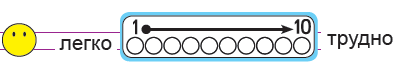 7.Итог урока. -Какую цель мы поставили на сегодняшнем уроке?-  Достигли ли мы этой цели?-  Какие затруднения были у вас на уроке?-  Что нужно сделать чтобы эти затруднения не повторялись?Рефлексия.Предлагает  оценить  свою  работу  при  помощи  линейки успеха.Отвечают на вопросы учителя, оценивают сою деятельность на урокеОтвечают на вопросы учителя, оценивают сою деятельность на урокеФОКартинки к рефлексии.